                      CURRICULUM  VITAE JEENAMOL  CHERIYAN                                                                 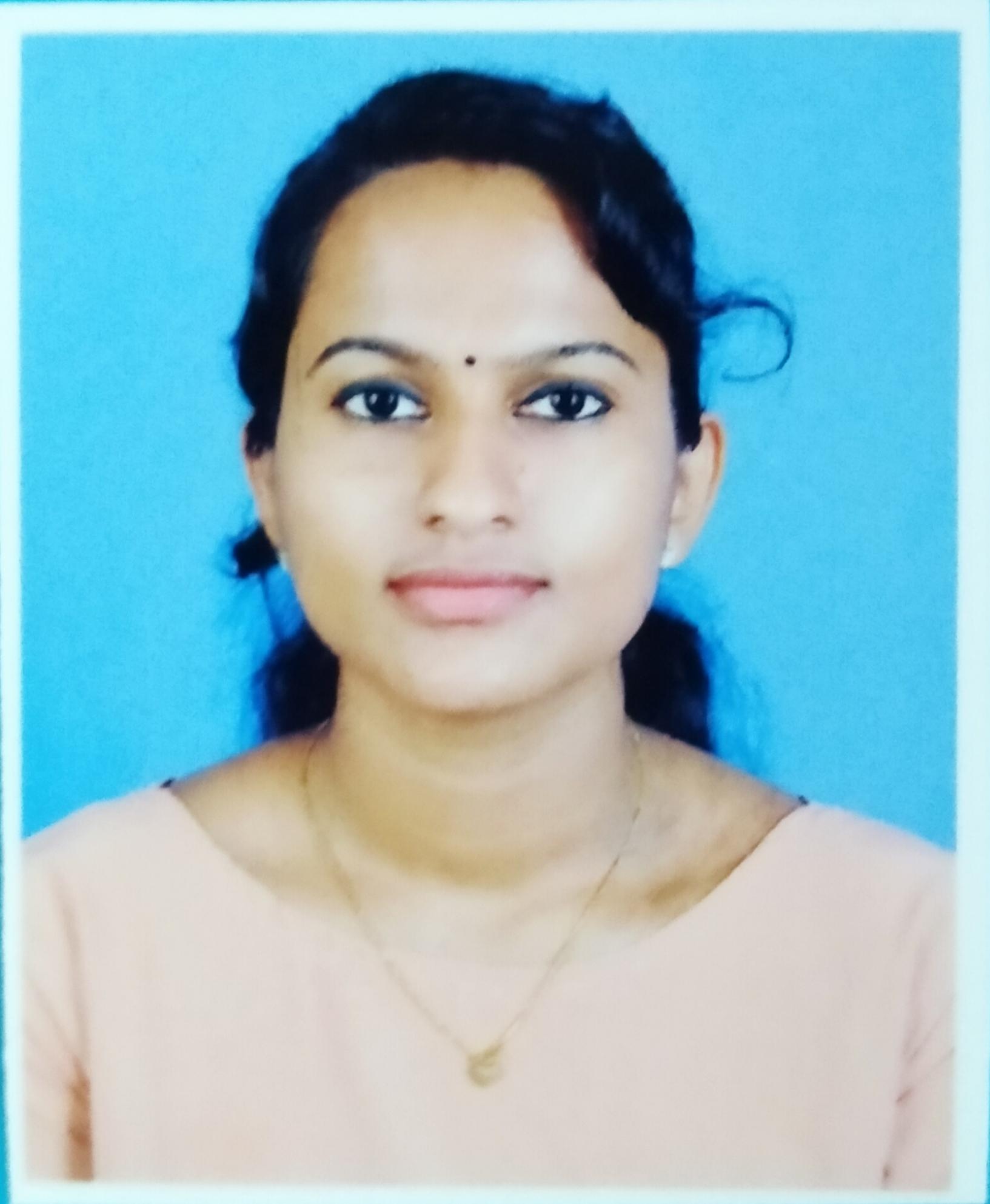  VELLAMATTATHIL (H) MUNDANMUDY  P.O IDUKKI  DIST - 685607 KERALA, INDIA MOB: 9496790458,7306804159 EMAIL: jeenamolcheriyan7@gmail.comCAREER OBJECTIVETO OBTAIN A POSITION IN A HEALTH CARE FACILITY WHERE I CAN UTILIZE MY SKILLS, KNOWLEDGE AND EXPERIENCE TO PROVIDE QUALITY HEALTH CAREPERSONAL DETAILESFATHER NAME: CHERIYAN JOSEPHDATE OF BIRTH: 07/06/2000NATIONALITY: INDIANRELIGION: CHRISTIAN MARITAL STATUS: UNMARRIED LANGUAGES KNOWN: ENGLISH, MALAYALAM, TELUGUEDUCATION AND PROFESSIONAL CREDENTIALSACADEMIC QUALIFICATION PERSONAL SKILLSCOMPASSIONATE APPROACH TOWARDS PATIENT CARE.ALWAYS READY TO SAFEGUARD AND PROMOTE THE WELLBEING INTEREST OF PATIENT.INTERACT AND COMMUNICATE WITH PATIENT OF ALL AGES AND ETHNIC BACKGROUND, GIVING QUALITY MEDICAL CARE AND TREATMENT.DECLARATIONI HEREBY DECLARE THAT THE ABOVE MENTIONED INFORMATIONS ARE CORRECT TO THE BEST OF MY KNOWLEDGE AND THE NOTHING HAS BEEN CONCEALED.PLACE: MUNDANMUDYDATE: 28/07/2022                                             JEENAMOL CHERIYANQUALIFICATIONBOARDYEARPERCENTAGE       SSLCSREE NARAYANA MEMORIAL VHSS VANNAPPURAM  2015         82%    PLUS TWOST.MARY’S HSSKALIYAR  2017         79%QUALIFICATIONBOARDYEARPERCENTAGE  BSC NURSINGST.ANN’S COLLEGE OF NURSING      2022   1ST CLASS 